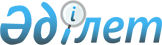 2021 – 2023 жылдарға арналған Еңбек ауылдық округінің бюджеті туралыҚызылорда облысы Жалағаш аудандық мәслихатының 2020 жылғы 28 желтоқсандағы № 70-7 шешімі. Қызылорда облысының Әділет департаментінде 2021 жылғы 5 қаңтарда № 8045 болып тіркелді.
      “Қазақстан Республикасының Бюджет кодексі” Қазақстан Республикасының 2008 жылғы 4 желтоқсандағы Кодексінің 75-бабының 2-тармағына және “Қазақстан Республикасындағы жергілікті мемлекеттік басқару және өзін-өзі басқару туралы” Қазақстан Республикасының 2001 жылғы 23 қаңтардағы Заңының 6-бабының 2-7-тармағына сәйкес Жалағаш аудандық мәслихаты ШЕШІМ ҚАБЫЛДАДЫ:
      1. 2021 – 2023 жылдарға арналған Еңбек ауылдық округінің бюджеті осы шешімнің тиісінше 1, 2 және 3-қосымшаларына сәйкес, оның ішінде 2021 жылға мынадай көлемдерде бекітілсін:
      1) кірістер – 69 669 мың теңге, оның ішінде:
      салықтық түсімдер – 2 045мың теңге;
      салықтық емес түсімдер – 0;
      негізгі капиталды сатудан түсетін түсімдер – 0;
      трансферттер түсімдері – 67 624 мың теңге;
      2) шығындар – 70 337,6 мың теңге;
      3) таза бюджеттік кредиттеу – 0;
      бюджеттік кредиттер – 0;
      бюджеттік кредиттерді өтеу – 0;
      4) қаржы активтерімен операциялар бойынша сальдо – 0;
      қаржы активтерін сатып алу – 0;
      мемлекеттің қаржы активтерін сатудан түсетін түсімдер – 0;
      5) бюджет тапшылығы (профициті) – 0;
      6) бюджет тапшылығын қаржыландыру (профицитін пайдалану) – 0;
      қарыздар түсімі – 0;
      қарыздарды өтеу – 0;
      бюджет қаражатының пайдаланылатын қалдықтары – 668,6 мың теңге.
      Ескерту. 1-тармақ жаңа редакцияда - Қызылорда облысы Жалағаш аудандық мәслихатының 07.12.2021 № 11-7 шешімімен (01.01.2021 бастап қолданысқа енгізіледі).


      2. Осы шешім 2021 жылғы 1 қаңтардан бастап қолданысқа енгізіледі және ресми жариялауға жатады.  2021 жылға арналған Еңбек ауылдық округінің бюджеті
      Ескерту. 1-қосымша жаңа редакцияда - Қызылорда облысы Жалағаш аудандық мәслихатының 07.12.2021 № 11-7 шешімімен (01.01.2021 бастап қолданысқа енгізіледі). 2022 жылға арналған Еңбек ауылдық округінің бюджеті 2023 жылға арналған Еңбек ауылдық округінің бюджеті
					© 2012. Қазақстан Республикасы Әділет министрлігінің «Қазақстан Республикасының Заңнама және құқықтық ақпарат институты» ШЖҚ РМК
				
      Жалағаш аудандық мәслихатының 70-сессиясының төрағасы 

А. Бекжанов

      Жалағаш аудандық мәслихатының хатшысы 

М. Еспанов
Жалағаш аудандық мәслихатының
2020 жылғы 28 желтоқсандағы
№ 70-7 шешіміне 1-қосымша
Санаты 
Санаты 
Санаты 
Санаты 
Сомасы,
мың теңге
Сыныбы 
Сыныбы 
Сыныбы 
Сомасы,
мың теңге
Кіші сыныбы
Кіші сыныбы
Сомасы,
мың теңге
Атауы
Кірістер 
69669
1
Салықтық түсiмдер
2 045
01
Табыс салығы
0
2
Жеке табыс салығы
0
04
Меншiкке салынатын салықтар
2045
1
Мүлiкке салынатын салықтар
27
3
Жер салығы
65
4
Көлiк кұралдарына салынатын салық
1953
2
Салықтық емес түсiмдер
0
06
Басқа да салықтық емес түсiмдер
0
1
Басқа да салықтық емес түсiмдер
0
3
Негізгі капиталды сатудан түсетін түсімдер
0
01
Мемлекеттік мекемелерге бекітілген мемлекеттік мүлікті сату
0
1
Мемлекеттік мекемелерге бекітілген мемлекеттік мүлікті сату
0
4
Трансферттердің түсімдері
67624
02
Мемлекеттік басқарудың жоғарғы тұрған органдарынан түсетін трансферттер
67624
3
Аудандардың (облыстық маңызы бар қаланың) бюджетінен трансферттер
67624
 Функционалдық топ
 Функционалдық топ
 Функционалдық топ
 Функционалдық топ
Сомасы, мың теңге
Бюджеттік бағдарламалардың әкімшісі
Бюджеттік бағдарламалардың әкімшісі
Бюджеттік бағдарламалардың әкімшісі
Сомасы, мың теңге
Бағдарлама 
Бағдарлама 
Сомасы, мың теңге
Атауы
Сомасы, мың теңге
Шығындар
70337,6
01
Жалпы сипаттағы мемлекеттiк қызметтер 
33204
124
Аудандық маңызы бар қала, ауыл, кент, ауылдық округ әкімінің аппараты 
33204
001
Аудандық маңызы бар қала, ауыл, кент, ауылдық округ әкімінің қызметін қамтамасыз ету жөніндегі қызметтер
33204
06
Әлеуметтiк көмек және әлеуметтiк қамсыздандыру
3229
124
Аудандық маңызы бар қала, ауыл, кент, ауылдық округ әкімінің аппараты 
3229
003
Мұқтаж азаматтарға үйде әлеуметтiк көмек көрсету
3229
07
Тұрғын үй-коммуналдық шаруашылық
4618,3
124
Аудандық маңызы бар қала, ауыл, кент, ауылдық округ әкімінің аппараты 
4618,3
008
Елді мекендердегі көшелерді жарықтандыру
3075,3
009
Елдi мекендердiң санитариясын қамтамасыз ету
403
011
Елді мекендерді абаттандыру мен көгалдандыру 
1 140
08
Мәдениет, спорт, туризм және ақпараттык кеңістік
23 274
124
Аудандық маңызы бар қала, ауыл, кент, ауылдық округ әкімінің аппараты 
23 274
006
Жергілікті деңгейде мәдени-демалыс жұмысын қолдау
23 274
13
Басқалар 
6012,3
124
Аудандық маңызы бар қала, ауыл, кент, ауылдық округ әкімінің аппараты 
6012,3
040
Өңірлерді дамытудың 2025 жылға дейінгі бағдарламасы шеңберінде өңірлерді экономикалық дамытуға жәрдемдесу бойынша шараларды іске асыруға ауылдық елді мекендерді жайластыруды шешуге арналған іс-шараларды іске асыру
6012,3
Бюджет тапшылығы (профициті)
0
Бюджет тапшылығын қаржыландыру (профицитін пайдалану)
0
8
Бюджет қаражатының пайдаланылатын қалдықтары
668,6
1
Бюджет қаражатының бос қалдықтары
668,6Жалағаш аудандық мәслихатының2020 жылғы 28 желтоқсандағы № 70-7шешіміне 2-қосымша
Санаты 
Санаты 
Санаты 
Санаты 
Сомасы,
мың теңге
Сыныбы 
Сыныбы 
Сыныбы 
Сомасы,
мың теңге
Кіші сыныбы
Кіші сыныбы
Сомасы,
мың теңге
Атауы
Кірістер 
56 005
1
Салықтық түсiмдер
2 466
01
Табыс салығы
1 247
2
Жеке табыс салығы
1 247
04
Меншiкке салынатын салықтар
1 219
1
Мүлiкке салынатын салықтар
29
3
Жер салығы
71
4
Көлiк кұралдарына салынатын салық
1 119
2
Салықтық емес түсiмдер
113
01
Мемлекеттік меншіктен түсетін кірістер
0
5
Мемлекет меншігіндегі мүлікті жалға беруден түсетін кірістер
0
06
Басқа да салықтық емес түсiмдер
113
1
Басқа да салықтық емес түсiмдер
113
3
Негізгі капиталды сатудан түсетін түсімдер
0
01
Мемлекеттік мекемелерге бекітілген мемлекеттік мүлікті сату
0
1
Мемлекеттік мекемелерге бекітілген мемлекеттік мүлікті сату
0
4
Трансферттердің түсімдері
53 426
02
Мемлекеттік басқарудың жоғарғы тұрған органдарынан түсетін трансферттер
53 426
3
Аудандардың (облыстық маңызы бар қаланың) бюджетінен трансферттер
53 426
 Функционалдық топ
 Функционалдық топ
 Функционалдық топ
 Функционалдық топ
Сомасы, мың теңге
Бюджеттік бағдарламалардың әкімшісі
Бюджеттік бағдарламалардың әкімшісі
Бюджеттік бағдарламалардың әкімшісі
Сомасы, мың теңге
Бағдарлама 
Бағдарлама 
Сомасы, мың теңге
Атауы
Сомасы, мың теңге
Шығындар
56 005
01
Жалпы сипаттағы мемлекеттiк қызметтер 
26 714
124
Аудандық маңызы бар қала, ауыл, кент, ауылдық округ әкімінің аппараты 
26 714
001
Аудандық маңызы бар қала, ауыл, кент, ауылдық округ әкімінің қызметін қамтамасыз ету жөніндегі қызметтер
26 714
06
Әлеуметтiк көмек және әлеуметтiк қамсыздандыру
2 258
124
Аудандық маңызы бар қала, ауыл, кент, ауылдық округ әкімінің аппараты 
2 258
003
Мұқтаж азаматтарға үйде әлеуметтiк көмек көрсету
2 258
07
Тұрғын үй-коммуналдық шаруашылық
1 760
124
Аудандық маңызы бар қала, ауыл, кент, ауылдық округ әкімінің аппараты 
1 760
008
Елді мекендердегі көшелерді жарықтандыру
565
009
Елдi мекендердiң санитариясын қамтамасыз ету
606
011
Елді мекендерді абаттандыру мен көгалдандыру 
589
08
Мәдениет, спорт, туризм және ақпараттык кеңістік
23 073
124
Аудандық маңызы бар қала, ауыл, кент, ауылдық округ әкімінің аппараты 
23 073
006
Жергілікті деңгейде мәдени-демалыс жұмысын қолдау
23 073
13
Басқалар 
2 200
124
Аудандық маңызы бар қала, ауыл, кент, ауылдық округ әкімінің аппараты 
2 200
040
Өңірлерді дамытудың 2025 жылға дейінгі бағдарламасы шеңберінде өңірлерді экономикалық дамытуға жәрдемдесу бойынша шараларды іске асыруға ауылдық елді мекендерді жайластыруды шешуге арналған іс-шараларды іске асыру
2 200
Бюджет тапшылығы (профициті)
0
Бюджет тапшылығын қаржыландыру (профицитін пайдалану)
0
8
Бюджет қаражатының пайдаланылатын қалдықтары
0
1
Бюджет қаражатының бос қалдықтары
0Жалағаш аудандық мәслихатының2020 жылғы 28 желтоқсандағы № 70-7шешіміне 3-қосымша
Санаты 
Санаты 
Санаты 
Санаты 
Сомасы,
мың теңге
Сыныбы 
Сыныбы 
Сыныбы 
Сомасы,
мың теңге
Кіші сыныбы
Кіші сыныбы
Сомасы,
мың теңге
Атауы
Кірістер 
56 005
1
Салықтық түсiмдер
2 466
01
Табыс салығы
1 247
2
Жеке табыс салығы
1 247
04
Меншiкке салынатын салықтар
1 219
1
Мүлiкке салынатын салықтар
29
3
Жер салығы
71
4
Көлiк кұралдарына салынатын салық
1 119
2
Салықтық емес түсiмдер
113
01
Мемлекеттік меншіктен түсетін кірістер
0
5
Мемлекет меншігіндегі мүлікті жалға беруден түсетін кірістер
0
06
Басқа да салықтық емес түсiмдер
113
1
Басқа да салықтық емес түсiмдер
113
3
Негізгі капиталды сатудан түсетін түсімдер
0
01
Мемлекеттік мекемелерге бекітілген мемлекеттік мүлікті сату
0
1
Мемлекеттік мекемелерге бекітілген мемлекеттік мүлікті сату
0
4
Трансферттердің түсімдері
53 426
02
Мемлекеттік басқарудың жоғарғы тұрған органдарынан түсетін трансферттер
53 426
3
Аудандардың (облыстық маңызы бар қаланың) бюджетінен трансферттер
53 426
 Функционалдық топ
 Функционалдық топ
 Функционалдық топ
 Функционалдық топ
Сомасы, мың теңге
Бюджеттік бағдарламалардың әкімшісі
Бюджеттік бағдарламалардың әкімшісі
Бюджеттік бағдарламалардың әкімшісі
Сомасы, мың теңге
Бағдарлама 
Бағдарлама 
Сомасы, мың теңге
Атауы
Сомасы, мың теңге
Шығындар
56 005
01
Жалпы сипаттағы мемлекеттiк қызметтер 
26 714
124
Аудандық маңызы бар қала, ауыл, кент, ауылдық округ әкімінің аппараты 
26 714
001
Аудандық маңызы бар қала, ауыл, кент, ауылдық округ әкімінің қызметін қамтамасыз ету жөніндегі қызметтер
26 714
06
Әлеуметтiк көмек және әлеуметтiк қамсыздандыру
2 258
124
Аудандық маңызы бар қала, ауыл, кент, ауылдық округ әкімінің аппараты 
2 258
003
Мұқтаж азаматтарға үйде әлеуметтiк көмек көрсету
2 258
07
Тұрғын үй-коммуналдық шаруашылық
1 760
124
Аудандық маңызы бар қала, ауыл, кент, ауылдық округ әкімінің аппараты 
1 760
008
Елді мекендердегі көшелерді жарықтандыру
565
009
Елдi мекендердiң санитариясын қамтамасыз ету
606
011
Елді мекендерді абаттандыру мен көгалдандыру 
589
08
Мәдениет, спорт, туризм және ақпараттык кеңістік
23 073
124
Аудандық маңызы бар қала, ауыл, кент, ауылдық округ әкімінің аппараты 
23 073
006
Жергілікті деңгейде мәдени-демалыс жұмысын қолдау
23 073
13
Басқалар 
2 200
124
Аудандық маңызы бар қала, ауыл, кент, ауылдық округ әкімінің аппараты 
2 200
040
Өңірлерді дамытудың 2025 жылға дейінгі бағдарламасы шеңберінде өңірлерді экономикалық дамытуға жәрдемдесу бойынша шараларды іске асыруға ауылдық елді мекендерді жайластыруды шешуге арналған іс-шараларды іске асыру
2 200
Бюджет тапшылығы (профициті)
0
Бюджет тапшылығын қаржыландыру (профицитін пайдалану)
0
8
Бюджет қаражатының пайдаланылатын қалдықтары
0
1
Бюджет қаражатының бос қалдықтары
0